FICHA DE INSCRIÇÃO 	A preencher apenas por grupos:CONTACTO DO RESPONSÁVEL:PARTICIPANTES
preencher com algarismos de 1 a 8, conforme ordem de preferênciaFORMA DE PAGAMENTO:
Por transferência bancária IBAN: PT50 0035 0091 00012311530 25, com indicação de CAMPUS Ou
Por cheque à ordem da APPC enviado para:Secretariado do Campus Artístico V – APPCRua Delfim Maia, 276 4200 – 253 Porto – PortugalOUTRAS INFORMAÇÕES RELEVANTES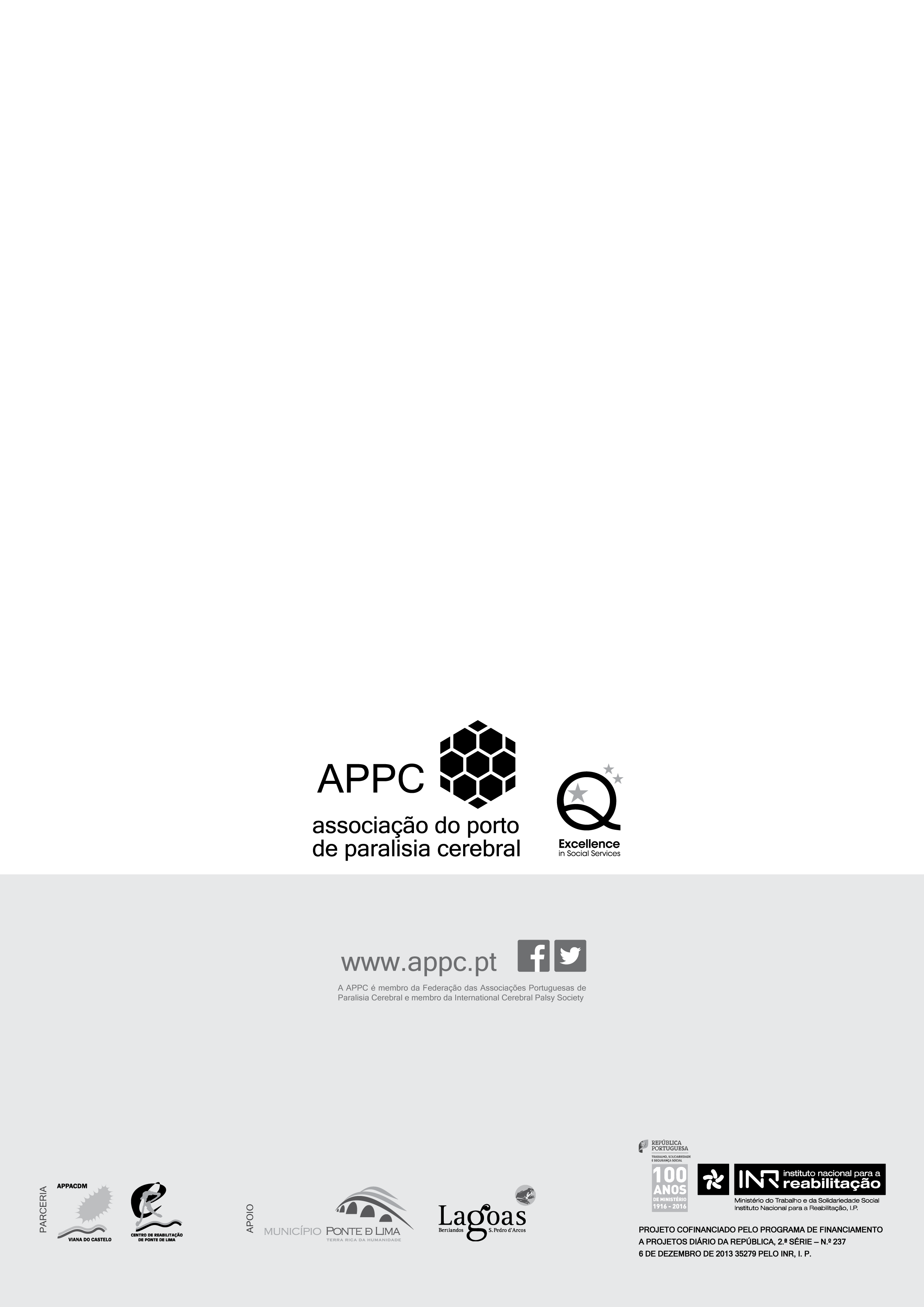   Tipo Individual ColetivaNome:Morada:Código postal:Localidade:País:E-mail:Telefone:Nome:E-mail:Telefone:N.º de pessoas com deficiência:N.º de acompanhantes:Total:Participante (nome)
artes plásticas
clown
construção de cabeçudos
 e gigantones
dança e movimento
escrita criativa
música acústica
música hip-hop composição
teatro